Department of Mechanical EngineeringIndian Institute of Engineering Science and Technology (IIEST), ShibpurP.O. Botanic Garden, Howrah-711 103, West Bengal, IndiaAllotment Head: Department Non Plan Grant Fund: Department Non Plan GrantRef.: Tender Advt. No. ME/BP/22-23/02, dated 16.02.2023Notice Inviting QuotationsSealed quotations are invited for the supply of various consumables. The relevant bidding document can be downloaded from the website. Last date of submission of sealed quotation is 10 days from the date of publication by 5.00 p.m.This is downloadableINDIAN INSTITUTE OF ENGINEERING SCIENCE AND TECHNOLOGY, SHIBPUR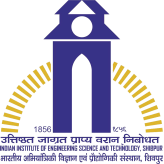 BIDDING DOCUMENTAllotment Head: Department Non Plan Grant Fund: Department Non Plan GrantFor Supply of Consumables Department of Mechanical Engineering,  IIEST Shibpur16th February, 2023SECTION I: TERMS & CONDITIONS AND IMPORTANT INSTRUCTIONS FOR BIDDERSBidders are to invited to submit sealed quotation as per the technical specifications for tendered item to HOD, Department of Mechanical Engineering, on 10 days from the date of publication between 10.30 a.m. to 5.00 p.m. except Saturday, Sunday and other public holidays.The last date of receipt of tenders is 10 days from the date of publication up to 5.00 p.m. quotations received later will not be entertained under any circumstances.Date and time of opening of bid is next working day at 11.00 a.m. and the place of opening of bid is at the office Room of the Department of Mechanical Engineering, IIEST, Shibpur, Howrah-711103.Bidders are to submit the quotations in Sealed Cover to the Department of Mechanical Engineering in the following address:HOD, Department of Mechanical Engineering, IIEST, ShibpurHowrah-711103, IndiaAll bids should be submitted in ONE-BID (TECHNO-COMMERCIAL BID) Format in covers (Enquiry Number must be mentioned on cover).TECHNO-COMMERCIAL BID - giving Detailed Specifications, International Standards (BIS/INTERNATIONAL), Catalogues, List of users & Technical Details / Operating Parameters, payment terms, warranty, etc. along with PRICE BID - giving full Prices in Indian Rupees (only) forTendered item.Essential Accessories & Spares.The price quoted should be inclusive of all Taxes, duties and levies. Inclusion of Tax/Levy at a later stage will not be accepted. Freight, Insurance charges should be clearly indicated if applicable.The materials are to be supplied at a place within IIEST, Shibpur premises between 11.00 a.m. and 4.00 p.m. The tendered will be responsible for any breakage, damage or defect in the container detected subsequently. The supply of     Consumables should be completed within a period not exceeding one month from the placement of the formal work order or opening of the LC failing which appropriate action will be taken as per institute rules. If the supply is not completed within the stipulated period as indicated in the Work Order, a Liquidated Damage @ ½ per cent per week will be imposed subject to maximum of 5% of the value of work order.Catalogue number(s) of the respective manufacturers along with name of the manufacturers/brand name and purity (grade) of the items must be provided with the techno-commercial bid without which bid will not be considered.Manufacturer certificates and authorization certificates from the OEMs may be required form the vender.The vendor should be able to provide all the Chemicals listed here and all- inclusive total price must also be quoted for the desired list.The evaluation will be done on the basis of overall price of all items.For Indian purchase (This clause is applicable only for Indian purchase and not applicable for foreign purchase):Bills in triplicate should be presented for payment within 15 days of Supply / Completion of work. No Advance Payment can be made. All bills are to be accompanied by Order copies and Challan Receipt. The Order Number is to be noted on both the Challan and the Bill.Documents to be submitted with the tender:Tender Documents/Terms & Conditions in Original duly signed by the Proprietor/ Partner/ Director of the Company as a token of acceptance of Terms & Conditions of Tender.Customs Duty & Excise DutyThe Institute will not issue any C or D form availing of concessional Sales Tax/ VAT.The Institute will issue Customs Duty Exemption Certificate or Excise Duty Exemption Certificate for foreign purchase, if required.The Institute will not provide GST Exemption Certificate and GST to be quoted @18%.Indian Institute of Engineering Science and Technology, Shibpur, Howrah reserves the right to accept / reject all or any of the tenders without assigning any reason whatsoever.We accept the above terms and conditions.Dated:	Signature of Bidders/	Suppliers With date & Seal SECTION II: TECHNICAL SPECIFICATIONSList of Consumables to be purchasedItem 1: Composite Femur, 4th Gen., 17 PCF Solid Foam CancellousItem 2: Block, 7.5 PCF, CellularItem 3: Block, 15 PCF, Cellular*The item and quantity may vary depending upon the availability of the fund.DescriptionComposite Femur model (latest generation) for mechanical testing, includes a 17 PCF density cancellous foam core, a 13 mm canal, and an overall length of 455 mmCortical bone layer: composed of short Fiber Filled Epoxy Cancellous core: composed of Polyurethane foamMechanical Properties: Tensile elastic Modulus (GPa): 16Tensile strength (MPa): 107Compressive elastic Modulus (GPa): 16.6Compressive strength (MPa): 154Axial Stiffness: 1.86Torsional Rigidity: 3.21SpecificationOrientation: LeftModel Type: Composite BoneColour: Grey / GreenQuantity1DescriptionRigid foam cellular block for biomechanical testingSize: 130 mm x 180 mm x 40 mm.Composition of Material: Cellular rigid polyurethane foamMaterial Density:  7.5 (pcf) or 0.12 (gm/cc),Volume Fraction: 0.10Mechanical Properties: Compressive elastic Modulus (MPa): 12.4 Compressive strength (MPa): 1.4SpecificationModel Type: Block / DomesMaterial: Cellular foamColour: off whiteQuantity1DescriptionFoam cellular block for biomechanical testing and product demonstration. Size: 130 mm x 180 mm x 40 mm.Composition of Material: Cellular rigid polyurethane foamMaterial Density:  15 (pcf) or 0.24 (gm/cc)Volume Fraction: 0.20Mechanical Properties: Compressive elastic Modulus (MPa): 68Compressive strength (MPa): 4.1SpecificationModel Type: Block / DomesMaterial: Cellular foam  Colour: off whiteQuantity1